 							2023-2024 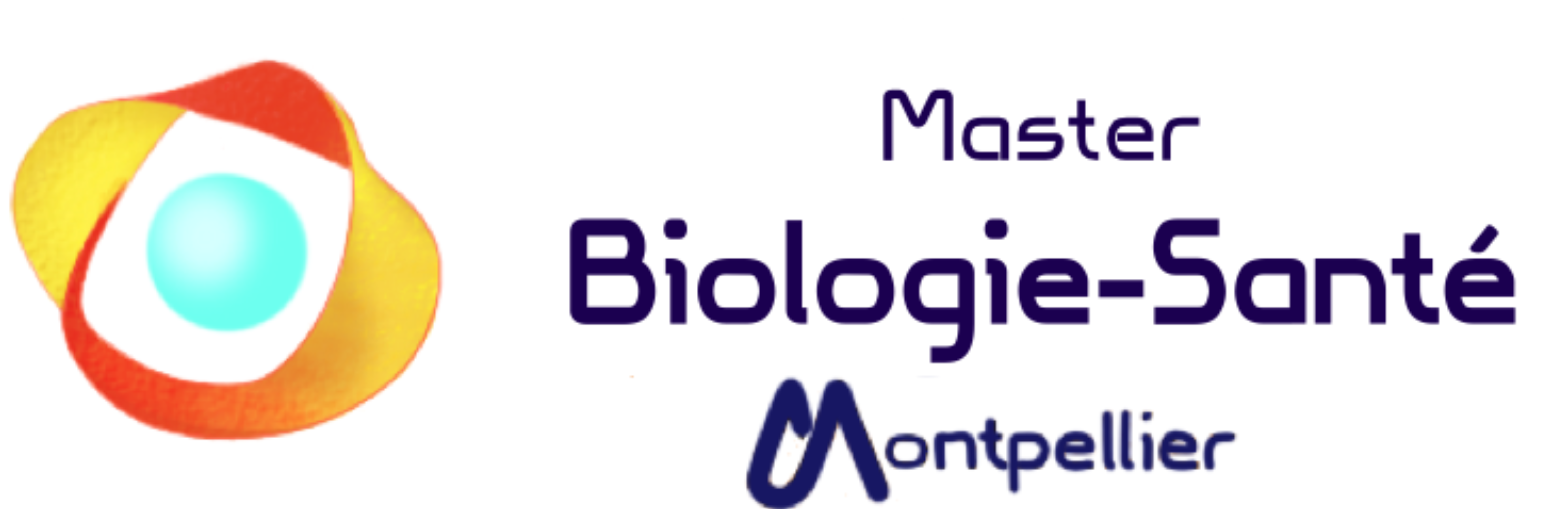 Fiche proposition de stage - Internship offersParcours : (Cocher une ou plusieurs cases - You can tick one or several boxes)Chimie médicinale translationnelle Génétique, Epigénétique, Contrôle du déterminisme cellulaire Neurosciences Médecine expérimentale et régénératriceMicrobiologie ImmunologieBiophysique, structures et systèmesCancer Biology Gestion et évaluation des essais thérapeutiquesA déterminer - UndeterminedOffre pour / Offer for (you can make offers for both level, if the subjects are different, please use a new form) Master 1  Master 2 Intitulé du stage TitleDeregulated replication and cancer: Role of RB tumour suppressor inactivation by viral oncoproteinsLaboratoire d’accueil Host laboratoryIGMM - DNA Replication, Genome Instability & Cell IdentityNom du responsable Name of the PIEtienne SchwobNom d'encadrant SupervisorVjekoslav DulicDescription (3 phrases)Description (3 sentences)High-risk” human papillomaviruses (HPV) are responsible for 5% of all human cancers, including cervical carcinomas. The oncoprotein HPV-16-E7, which inactivates the RB (retinoblastoma) tumor suppressor family, key cell cycle regulators, has recently been identified as the main contributor to carcinogenesis (Mirabello et al., Cell 2017). We use an inducible RB inactivation system by viral oncoproteins in human non-transformed cells to identify key mechanisms responsible for deregulated DNA replication leading to chromosome instability at the early and decisive stages of tumor initiation.Durée prevue (2 à 6 mois)Duration  (2 to 6 months)(En France, les stages de plus de 39 jours doivent être gratifiés)5-6 monthsE-mailvjekoslav.dulic@igmm.cnrs.fr